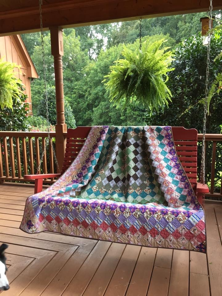 Circle one:    Custom or Edge to EdgeDate Received_________________Name:______________________________________________Address_____________________________________________Cell:_________________________Alt. Phone_______________________________Email________________________________________________________________Quilt 1:Quilt 2:Quilt 3:Quilt 4: